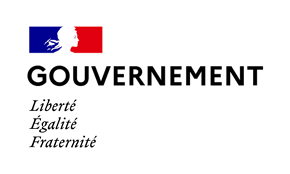 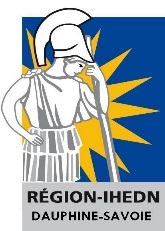 L’académie de Grenoble	L’association régionale desLe ministère des armées	Auditeurs de l’Institut des HautesLe ministère de l’agriculture et de l’alimentation	Études de Défense NationaleBULLETIN D’INSCRIPTION AU COLLOQUE DEFENSE DU TRINÔME ACADEMIQUELe renseignement d’intérêt militaire : connaître, anticiper, agirA5 – Formulaire d’inscription ouvert à tout publicMerci de renseigner les items suivants :- Nom : - Prénom : - Fonction/qualité : - Institution :- Mél :  Souhaits de participation : je souhaite participer à la conférence  N°1 Cyberespace : quels enjeux pour le renseignement d'intérêt militaire ?  N°2 Un exemple d’outil du renseignement d'intérêt militaire : les drones  N°3 Le renseignement d'intérêt militaire : comprendre, anticiper et agirPour cette dernière journée, si les conditions sanitaires le permettent et selon la jauge autorisée à cette date, je participerais à ces conférences sur Grenoble (lieu confirmé ultérieurement), en présence :  Oui  Non